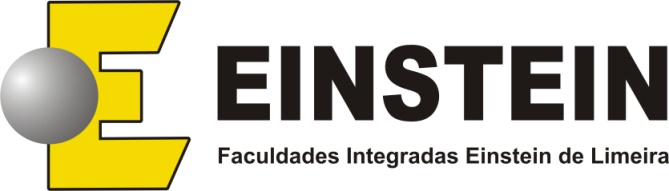 DECLARAÇÃODeclaro para os devidos fins que o trabalho de conclusão de curso intitulado_______________________________________________________________ do(s)aluno(s)__________________________________________________________________________________________________________________________________ passou pela revisão final, conforme solicitado pela banca examinadora.Limeira,                                   de 20___._____________________________Orientador (a) (    ) autorizo a publicação do trabalho de conclusão de curso no site da faculdade.(    ) não autorizo a publicação do trabalho de conclusão de curso no site da faculdade.